Задание  группа СОГ тренер Тихонова И.В.24.03.2020  чт  занятие № 6224.03.2020  чт  занятие № 6224.03.2020  чт  занятие № 6224.03.2020  чт  занятие № 62ОФПОФПОФПОФП№содержание упражненийобъем работыМетодические указания выполненияИ.п. основная стойка1.упор сидя2.упор лежа прыжком3.упор сидя4. и.п.10 разЖивот подтянут. Поясница не висит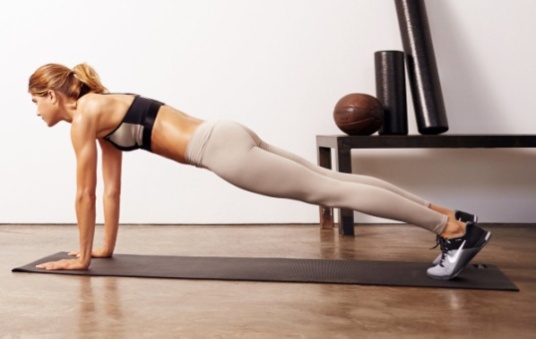 И.п. основная стойка1.не глубокий присед.2. и.п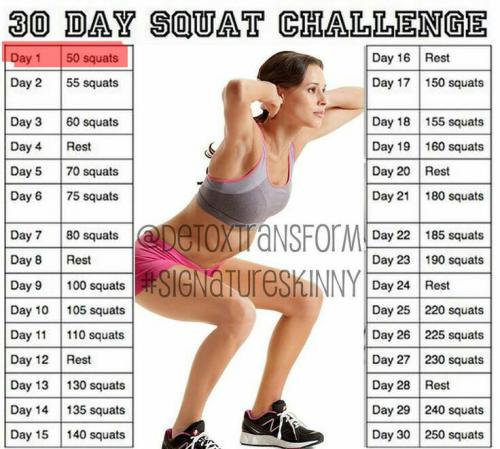 30 разКолени за пальцы на ногах не переходят Ягодицами назад.И.п. основная стойка1.правой ногой назад в выпад.2.и.п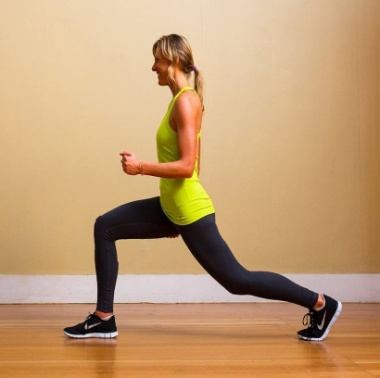 20 разНога сзади прямая. Спина прямая. Колени за пальцы на ногах не переходятИ.п. основная стойка1. выпад вперед. Нога сзади согнута.2. и.п.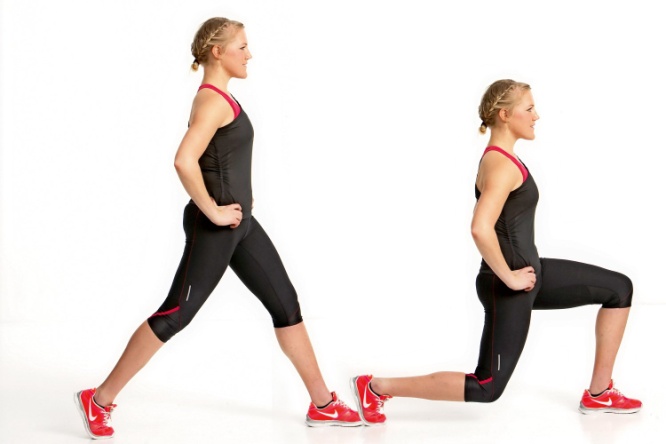 20 разСпина прямая.Отжимания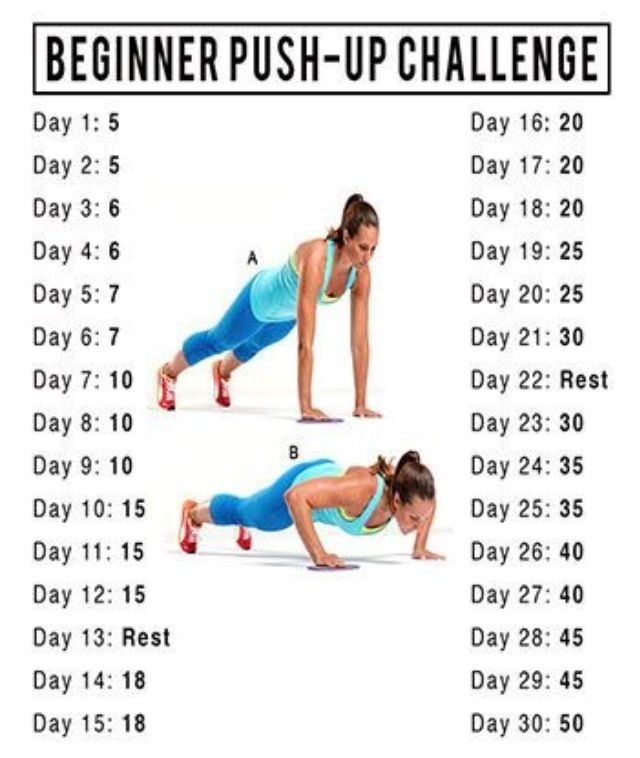 20 разЛокти вдоль туловища, поясница не висит.Планка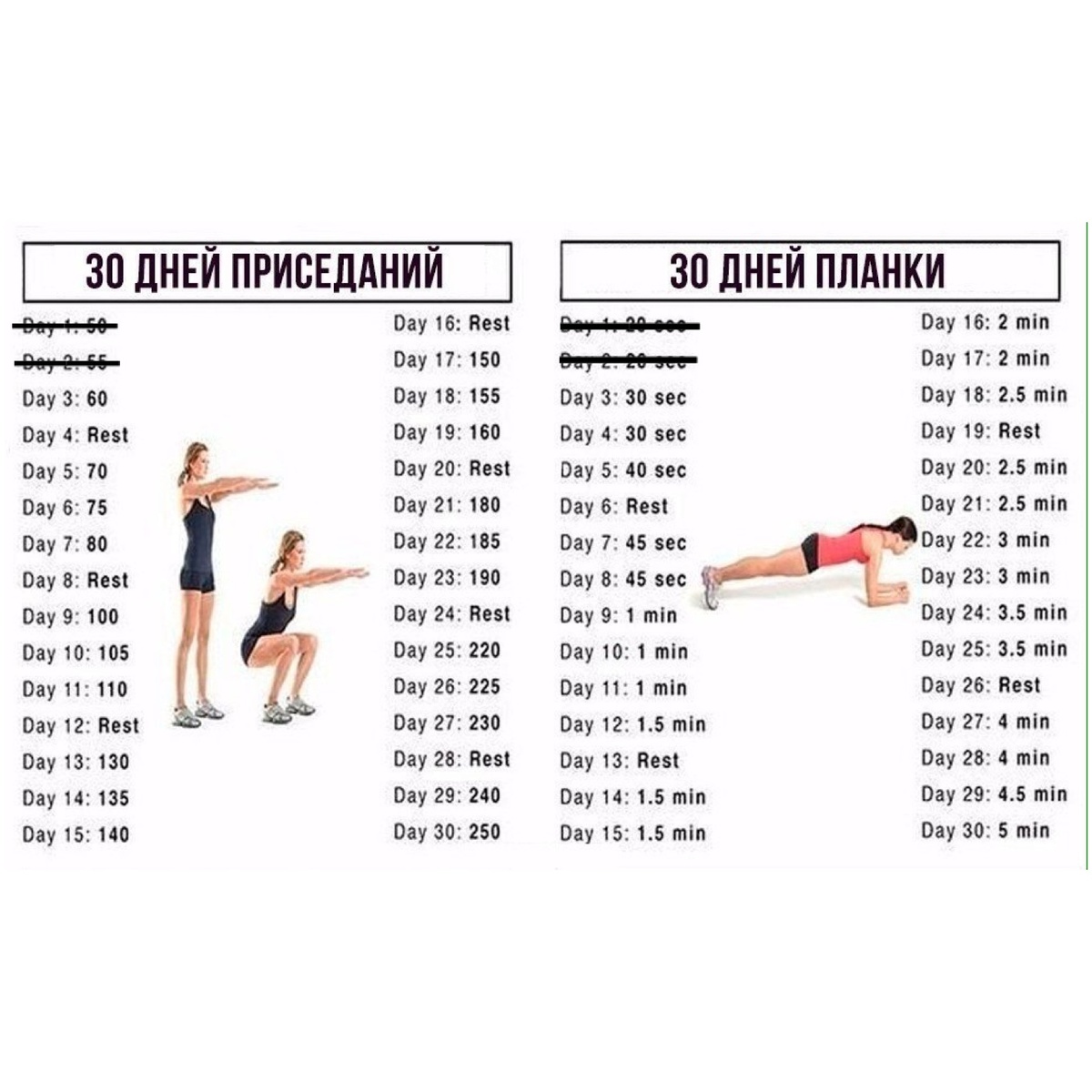 30 секундТуловище прямое.